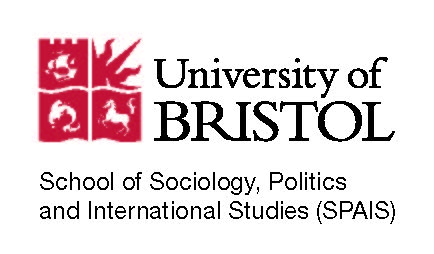 Application Form for Visiting Researchers					To be completed by an individual requesting visiting researcher status in SPAIS. Please submit this form along with your CV electronically to spais-researchadmin@bristol.ac.ukName and title:	Qualifications:Current position and address: Contact email:Dates of proposed visit/association: Further information:Please indicate the reasons for requesting visiting researcher status, including goals and expected outcomes, and which academic(s) amongst current SPAIS staff you will be working with:Fees:The School charges a visitor fee, the amount of which depends on the length of stay (currently £3000 per year or pro rata). Please note that the visitor fee must be paid prior to the commencement of any visit.  Please acknowledge your acceptance of this by signing below.Signature of applicant:                                                                                                            Date: Supporting Statement from SPAIS staff host/mentor: Brief statement of support confirming collaboration and indicating benefit of visiting status to the individual and to the School:Name:                                                                                                             Date: 